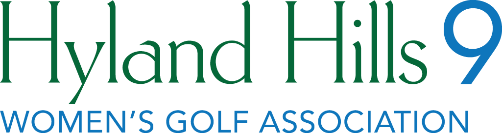 JOIN TODAY for 2023 SeasonAll skill levels play and all have fun!Membership is open to all women 18 years and older who have experience playing golf and know the basic rules of golf. We strongly suggest your average score on the Blue course is no higher than a 75.New to league play?  We connect you with a “Golf Buddy” No handicap – no problem, we’ll help you establish one We are a “social” group but play according to USGA Rules of Golf and use the World Handicap System for handicap purposesLeague play days are on Tuesday and Thursday morning. Members can play either day or both days!We play 9 holes on the Blue course from the Red teesPre-season complimentary golf clinics are held in AprilMay through September season of playFun mix of games on Tuesdays and stroke play on ThursdaysSpecial events: Opening Day, “Member-Guest/Fun Day”, Travel Golf, Club Championship,  End of Season BanquetMembership meetings are held monthly which include general league information, rules changes, updates, etc.Quick and easy online tee time registration Dues do not include green fees or cart feesGuests are welcome to join a member to play on Tuesdays You do not need to be a Westminster resident to joinFor More Information:Contact Veronica Martin at savmartin@comcast.net or call 303-842-9851